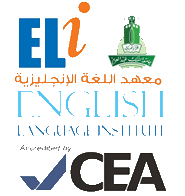 Student’s Name: _____________	Level: _______________________   Section: ___________________Grammar Section )Units 1-2-3-4)Complete the sentence with the correct form of the verb.1. __________________________ (you / see ) any good movies recently?2. Yes! I __________________________ (watch) a good movie right now!  It’s called “Finding Dory.”3. Ah!  My sister really __________________________(love) that movie. I watched it with her recently.4. Oh really? When __________________________ (you / see) it?5. We __________________________ (see) it last night actually.6. What __________________________ (you / do) when the pizza was delivered last night?7. I __________________________ (do) my homework when the pizza was delivered.8. Why?  I thought you finished your homework at school in the afternoon?  	No, I couldn’t because I __________________________ (forget) to bring my workbook to school with me. 9.  I forgot my workbook because I __________________________ (oversleep) and was in a big hurry when I left the house.10.  _____________________ (you / live) in Jeddah all your life?Vocabulary Section	(Units 1-2-3-4 )Fill in the gaps with the most suitable word. (You won’t use all the words):1.  A.  Why are you walking strangely?     B.  I ________________ on some wet tile and really hurt my foot. 2.  A.  Do you like rap music?     B.  No, I’m not a ________________that.  3. A.  Do you usually do your homework when you get home from school?    B.  No, I ________________ take a nap.  I like to sleep first and then do my homework when I wake up.4.  Well, ________________ in eating when you’re not hungry!  You’ll just get fat.5. But ________________ in eating extra vegetables! They’re good for you. 6. You’re right, it’s ________________ that you’ll get fat from eating simple vegetables.  They don’t have too many calories.7. You really have ________________ languages!  Your English is great and now you’re learning Turkish! 8.  Thank you!  Maybe my English is okay but I’m not ________________ Turkish.  I’m just a beginner. 9.  A. Since your English is so good – is it your  ________________ to be an English teacher in the future?     B.  Yes, I’m working hard at that goal.10. A.  Do you like rap music?    B.  No!  I ________________ that!11.  I ________________ rap music to be really irritating. 12.  A.  Ouch!  My leg really hurts.       B.  Oh, sorry!  Did you ________________ it on something?ANSWER SHEETSGrammar Section )Units 1-2-3-4)Complete the sentence with the correct form of the verb.1. Have you seen  (you / see ) any good movies recently?2. Yes! I am watching  (watch) a good movie right now!  It’s called “Finding Dory.”3. Ah!  My sister really  loves  (love) that movie. I watched it with her recently.4. Oh really? When did you see  (you / see) it?5. We saw  (see) it last night actually.6. What were you doing  (you / do) when the pizza was delivered last night?7. I was doing  (do) my homework when the pizza was delivered.8. Why?  I thought you finished your homework at school in the afternoon?  	No, I couldn’t because I had forgotten  (forget) to bring my workbook to school with me. 9.  I forgot my workbook because I had overslept  (oversleep) and was in a big hurry when I left the house.10.  Have you lived  (you / live) in Jeddah all your life?Vocabulary Section	(Units 1-2-3-4 )Fill in the gaps with the most suitable word. (You won’t use all the words):1.  A.  Why are you walking strangely?     B.  I slipped  on some wet tile and really hurt my foot. 2.  A.  Do you like rap music?     B.  No, I’m not a big fan of that.  3. A.  Do you usually do your homework when you get home from school?    B.  No, I tend to take a nap.  I like to sleep first and then do my homework when I wake up.4. Well,  there’s no point  in eating when you’re not hungry!  You’ll just get fat.5. But there’s no harm  in eating extra vegetables! They’re good for you. 6. You’re right, it’s unlikely  that you’ll get fat from eating simple vegetables.  They don’t have too many calories.7. You really have a facility with  languages!  Your English is great and now you’re learning Turkish! 8.  Thank you!  Maybe my English is okay but I’m not good at  Turkish.  I’m just a beginner. 9.  A. Since your English is so good – is it your  ambition to be an English teacher in the future?     B.  Yes, I’m working hard at that goal.10. A.  Do you like rap music?    B.  No!  I cant stand that!11.  I find rap music to be really irritating. 12.  A.  Ouch!  My leg really hurts.       B.  Oh, sorry!  Did you bang it on something?big fan of         can’t stand         find      tend to         there’s no point       there’s no harm   it’s amazing how     unlikely   ambition   a facility with          good at   bang    trip    slip     earthquake big fan of         can’t stand         find      tend to         there’s no point       there’s no harm   it’s amazing how     unlikely   ambition   a facility with          good at   bang    trip    slip     earthquake 